Rizvi College of Arts, Science and CommerceOff Carter Road, Bandra (West), Mumbai - 400 050Analysis of Curriculum feedback given by the Students, Alumni and Faculties on CurriculumCurriculum Feedback Analysis by Teachers - 2021 - 22The Curriculum Feedback Analysis by teachers for the academic year 2021-22 is presented as follows. The curriculum review shows that it is satisfactory as all teachers gave an average score between 3 & 4 for all questions put on Curriculum. The Average Scores for individual questions are given below:Curriculum Feedback Analysis Report showing Average Score out of 5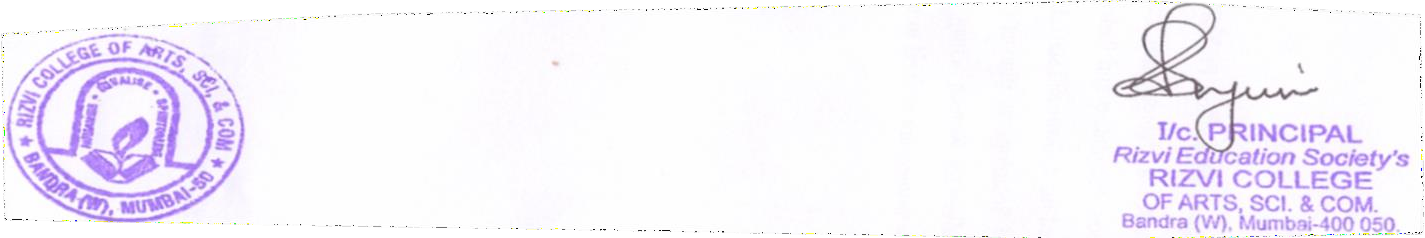 Sr.No.QuestionAverage1The curriculum prescribed by the University is relevant and meaningful.3.802The content covered by the curriculum gives the student in depth knowledge of the Subject.3.7143A Student can apply the knowledge from the curriculum to the real life situation.3.554The topics covered in the curriculum helps them in developing their practical and manual skills.3.6435The reference books and other material for the preparation of the Curriculum are easily available to students.3.6276The curriculum is confined to the prescribed time limit.3.3797The activities assigned to them under this curriculum provide scope for real life application.3.5428The curriculum is Updated at regular interval.3.6429The curriculum prepares the student for internship and then for job market.3.52310The curriculum provides students time and opportunities for co-curricular activities like NSS, NCC, Cultural Activities,DLLE, Avishkaar and Research.3.591Total in Average3.601Total in Average3.601Total in Average3.601